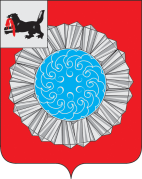 АДМИНИСТРАЦИЯ МУНИЦИПАЛЬНОГО ОБРАЗОВАНИЯ СЛЮДЯНСКИЙ РАЙОНП О С Т А Н О В Л Е Н И Ег. Слюдянкаот 29.06.2017г. № 352Об  утверждении административного регламента предоставления муниципальной услуги «Утверждение схемы расположения земельных участков на кадастровом плане территории, находящихся в собственностимуниципального образования Слюдянский район, а такжегосударственная собственность на которые не разграничена,расположенных на территориях сельских поселений,входящих в состав муниципального образования Слюдянский район»В целях повышения требований к качеству и доступности предоставления муниципальных услуг, в соответствии с Федеральным законом от 27 июля 2010 года № 210-ФЗ «Об организации предоставления государственных и муниципальных услуг», руководствуясь постановлением администрации муниципального образования Слюдянский район от 28 декабря 2015 года № 1048 «Об утверждении Порядка разработки и утверждения административных регламентов исполнения муниципальных функций и Порядка разработки и утверждения административных регламентов предоставления муниципальных услуг», статьями 38, 47 Устава муниципального образования Слюдянский район (новая редакция), зарегистрированного постановлением Губернатора Иркутской области от 30 июня 2005 года № 303-П,ПОСТАНОВЛЯЮ:1. Утвердить административный регламент предоставления муниципальной услуги «Утверждение схемы расположения земельных участков на кадастровом плане территории, находящихся в собственности муниципального образования Слюдянский район, а также государственная собственность на которые не разграничена, расположенных на территориях сельских поселений, входящих в состав муниципального образования Слюдянский район».2. Опубликовать настоящее постановление в специальном выпуске газеты «Славное море», а также разместить на официальном сайте администрации муниципального образования Слюдянский район в информационно-телекоммуникационной сети «Интернет»: www.sludyanka.ru, в разделе «Администрация муниципального района/МКУ «Комитет по управлению муниципальным имуществом и земельным отношениям муниципального образования Слюдянский район»/Положения, административные регламенты».3. Контроль за исполнением настоящего постановления возложить на председателя МКУ «Комитет по управлению муниципальным имуществом и земельным отношениям муниципального образования Слюдянский район», заместителя мэра муниципального образования Слюдянский район Стаценскую Л.В.И.о. мэра муниципального образованияСлюдянский район                                                           		                Ю.Н. АзоринУТВЕРЖДЕН постановлением администрациимуниципального образования Слюдянский районот 29.06.2017г.  № 352АДМИНИСТРАТИВНЫЙ РЕГЛАМЕНТПРЕДОСТАВЛЕНИЯ МУНИЦИПАЛЬНОЙ УСЛУГИ  «УТВЕРЖДЕНИЕ СХЕМЫ РАСПОЛОЖЕНИЯ ЗЕМЕЛЬНЫХ УЧАСТКОВ НА КАДАСТРОВОМ ПЛАНЕ ТЕРРИТОРИИ, НАХОДЯЩИХСЯ В СОБСТВЕННОСТИ МУНИЦИПАЛЬНОГО ОБРАЗОВАНИЯ СЛЮДЯНСКИЙ РАЙОН, А ТАКЖЕ ГОСУДАРСТВЕННАЯ СОБСТВЕННОСТЬ НА КОТОРЫЕ НЕ РАЗГРАНИЧЕНА, РАСПОЛОЖЕННЫХ НА ТЕРРИТОРИЯХ СЕЛЬСКИХ ПОСЕЛЕНИЙ, ВХОДЯЩИХ В СОСТАВ МУНИЦИПАЛЬНОГО ОБРАЗОВАНИЯ СЛЮДЯНСКИЙ РАЙОН».Раздел I. ОБЩИЕ ПОЛОЖЕНИЯГлава 1. ПРЕДМЕТ РЕГУЛИРОВАНИЯ АДМИНИСТРАТИВНОГО РЕГЛАМЕНТА1. Административный регламент предоставления муниципальной услуги  «Утверждение схемы расположения земельных участков на кадастровом плане территории, находящихся в собственности муниципального образования Слюдянский район, а также государственная собственность на которые не разграничена, расположенных на территориях сельских поселений, входящих в состав муниципального образования Слюдянский район» (далее - административный регламент) разработан в соответствии с Федеральным законом от 27 июля 2010 года № 210-ФЗ «Об организации предоставления государственных и муниципальных услуг», постановлением администрации муниципального образования Слюдянский район от 28 декабря 2015 года № 1048 «Об утверждении Порядка разработки и утверждения административных регламентов исполнения муниципальных функций и Порядка разработки и утверждения административных регламентов предоставления муниципальных услуг».Целью административного регламента является обеспечение открытости порядка предоставления муниципальной услуги, повышение качества ее исполнения, создание условий для участия физических и юридических лиц в отношениях, возникающих при предоставлении муниципальной услуги.Административный регламент устанавливает порядок и стандарт предоставления муниципальной услуги, а также состав, последовательность и сроки выполнения административных процедур при ее предоставлении.Администрация муниципального образования Слюдянский район осуществляет свою деятельность через муниципальное казенное учреждение «Комитет по управлению муниципальным имуществом и земельным отношениям муниципального образования Слюдянский район» (далее - уполномоченный орган).Глава 2. КРУГ ЗАЯВИТЕЛЕЙ2. При предоставлении муниципальной услуги заявителями являются физические и юридические лица, а также их представители (далее - заявители).Глава 3. ТРЕБОВАНИЯ К ПОРЯДКУ ИНФОРМИРОВАНИЯО ПРЕДОСТАВЛЕНИИ МУНИЦИПАЛЬНОЙ УСЛУГИ3. Для получения информации по вопросам предоставления муниципальной услуги и процедурах предоставления муниципальной услуги (далее - информация) заявитель обращается в МКУ «Комитет по управлению муниципальным имуществом и земельным отношениям муниципального образования Слюдянский район». Также для получения информации о муниципальной услуге заявитель вправе обратиться в многофункциональный центр предоставления государственных и муниципальных услуг (далее - МФЦ).4. Информация предоставляется:1) при личном контакте с заявителями;2) с использованием средств телефонной, факсимильной и электронной связи, в том числе через официальный сайт администрации муниципального образования Слюдянский район в информационно-телекоммуникационной сети «Интернет» - http://www.sludyanka.ru,  официальный сайт МФЦ - http://www.mfc38.ru;3) через региональную государственную информационную систему «Региональный портал государственных и муниципальных услуг Иркутской области» в информационно-телекоммуникационной сети «Интернет» - http://38.gosuslugi.ru (далее - Портал);4) письменно, в случае письменного обращения заявителя.5. Должностное лицо уполномоченного органа, осуществляющее предоставление информации, должно принять все необходимые меры по предоставлению заявителю исчерпывающей информации по вопросу обращения, в том числе с привлечением других должностных лиц уполномоченного органа.Должностные лица уполномоченного органа предоставляют информацию по следующим вопросам:1) об уполномоченном органе, осуществляющем предоставление муниципальной услуги, включая информацию о месте нахождения уполномоченного органа, графике работы, контактных телефонах;2) о порядке предоставления муниципальной услуги и ходе предоставления муниципальной услуги;3) о перечне документов, необходимых для предоставления муниципальной услуги;4) о времени приема документов, необходимых для предоставления муниципальной услуги;5) о сроке предоставления муниципальной услуги;6) об основаниях отказа в приеме заявления и документов, необходимых для предоставления муниципальной услуги;7) об основаниях отказа в предоставлении муниципальной услуги;8) о порядке обжалования решений и действий (бездействия) уполномоченного органа, осуществляющего предоставление муниципальной услуги, а также должностных лиц уполномоченного органа.6. Основными требованиями при предоставлении информации являются:1) актуальность;2) своевременность;3) четкость и доступность в изложении информации;4) полнота информации;5) соответствие информации требованиям законодательства Российской Федерации.7. Предоставление информации по телефону осуществляется путем непосредственного общения заявителя с должностным лицом уполномоченного органа.При ответах на телефонные звонки должностные лица уполномоченного органа подробно и в вежливой (корректной) форме информируют заявителей по интересующим их вопросам. Ответ на телефонный звонок начинается с информации о фамилии, имени, отчестве (при наличии) и должности лица, принявшего телефонный звонок.При невозможности должностного лица уполномоченного органа, принявшего звонок, самостоятельно ответить на поставленные вопросы, телефонный звонок переадресовывается (переводится) на другое должностное лицо уполномоченного органа или же обратившемуся заявителю сообщается телефонный номер, по которому можно получить необходимую информацию. Максимальное время телефонного разговора составляет 15 минут.8. Если заявителя не удовлетворяет информация, представленная должностным лицом уполномоченного органа, он может обратиться к руководителю уполномоченного органа. 9. Обращения заявителя (в том числе переданные при помощи факсимильной и электронной связи) о предоставлении информации по вопросам предоставления муниципальной услуги и процедурах предоставления муниципальной услуги рассматриваются должностными лицами уполномоченного органа в течение десяти дней со дня регистрации обращения.Днем регистрации обращения является день его поступления в уполномоченный орган.Ответ на обращение, поступившее в уполномоченный орган, в течение срока его рассмотрения направляется по адресу, указанному в обращении.Ответ на обращение, переданное при помощи электронной связи, в течение срока его рассмотрения направляется с помощью информационно-телекоммуникационной сети «Интернет» на адрес электронной почты, с которого поступило обращение.10. Информация об уполномоченном органе, порядке предоставления муниципальной услуги, а также порядке получения информации по вопросам предоставления муниципальной услуги и ходе предоставления муниципальной услуги размещается:1) на стендах, расположенных в помещениях, занимаемых уполномоченным органом;2) на официальном сайте администрации муниципального образования Слюдянский район в информационно-телекоммуникационной сети «Интернет» - http://www.sludyanka.ru, официальном сайте МФЦ, а также на Портале;3) посредством публикации в средствах массовой информации.11. На стендах, расположенных в помещениях, занимаемых уполномоченным органом, размещается следующая информация:1) список документов для получения муниципальной услуги;2) о сроках предоставления муниципальной услуги;3) извлечения из административного регламента:3.1) об основаниях отказа в предоставлении муниципальной услуги;3.2) об описании конечного результата предоставления муниципальной услуги;3.3) о порядке досудебного обжалования решений и действий (бездействия) уполномоченного органа, а также должностных лиц уполномоченного органа;4) почтовый адрес уполномоченного органа, номера телефонов для справок, график приема заявителей по вопросам предоставления муниципальной услуги, адрес официального сайта Портала;5) перечень нормативных правовых актов, регулирующих отношения, возникающие в связи с предоставлением муниципальной услуги.12. Информация об уполномоченном органе:1) юридический адрес: 665904, Иркутская область, г.Слюдянка, ул.Ленина, 83А; 2) место нахождения: Иркутская область, г.Слюдянка, ул.Ржанова, 4, (2 этаж);3) почтовый адрес для направления документов и обращений: 665904, Иркутская область, г.Слюдянка, ул.Ржанова, 4;4) телефон: 8 (39544) 51-2-52 (факс), телефон (39544) 51-3-90;5) адрес электронной почты:  kumi@slud.ru;6) график работы:понедельник-пятница с 8.00 час. до 17.00 час.перерыв с 12.00 час. до 13.00 час.суббота-воскресенье – выходные дни.13. График приема заявителей должностными лицами уполномоченного органа:          	понедельник-пятница – с 8.00 час. до 12.00 час.График приема заявителей руководителем уполномоченного органа:понедельник-пятница – с 8.00 час. до 12.00 час.14. Информирование граждан о порядке предоставления муниципальной услуги в МФЦ, о ходе выполнения запросов о предоставлении муниципальной услуги, а также по иным вопросам, связанным с предоставлением муниципальной услуги, а также консультирование граждан о порядке предоставления государственных и муниципальных услуг в МФЦ осуществляются в соответствии с соглашением о взаимодействии в соответствии с законодательством.II. СТАНДАРТ ПРЕДОСТАВЛЕНИЯ МУНИЦИПАЛЬНОЙ УСЛУГИГлава 4. НАИМЕНОВАНИЕ МУНИЦИПАЛЬНОЙ УСЛУГИ15. Под муниципальной услугой в административном регламенте понимается утверждение схемы расположения земельных участков на кадастровом плане территории, находящихся в собственности муниципального образования Слюдянский район, а также государственная собственность на которые не разграничена, расположенных на территориях сельских поселений, входящих в состав муниципального образования Слюдянский район (далее - схема расположения земельного участка).Глава 5. НАИМЕНОВАНИЕ ОРГАНА МЕСТНОГО САМОУПРАВЛЕНИЯ,ПРЕДОСТАВЛЯЮЩЕГО МУНИЦИПАЛЬНУЮ УСЛУГУ16. Органом местного самоуправления муниципального образования Слюдянский район, предоставляющим муниципальную услугу, является уполномоченный орган – МКУ «Комитет по управлению муниципальным имуществом и земельным отношениям муниципального образования Слюдянский район».17. При предоставлении муниципальной услуги уполномоченный орган осуществляет межведомственное информационное взаимодействие с:- Федеральной налоговой службой;- Федеральной службой государственной регистрации, кадастра и картографии.18. При предоставлении муниципальной услуги уполномоченный орган, МФЦ не вправе требовать от заявителей осуществления действий, в том числе согласований, необходимых для получения муниципальной услуги и связанных с обращением в иные государственные органы, органы местного самоуправления, организации, за исключением получения услуг, включенных в перечень услуг, которые являются необходимыми и обязательными для предоставления муниципальных услуг, утвержденный решением представительного органа администрации муниципального образования Слюдянский район.Глава 6. ОПИСАНИЕ РЕЗУЛЬТАТА ПРЕДОСТАВЛЕНИЯМУНИЦИПАЛЬНОЙ УСЛУГИ19. Результатом предоставления муниципальной услуги является:1) постановление администрации муниципального образования Слюдянский район об утверждении схемы расположения земельного участка;2) письмо администрации муниципального образования Слюдянский район об отказе в утверждении схемы расположения земельного участка.Глава 7. СРОК ПРЕДОСТАВЛЕНИЯ МУНИЦИПАЛЬНОЙ УСЛУГИ, СРОКПРИОСТАНОВЛЕНИЯ ПРЕДОСТАВЛЕНИЯ МУНИЦИПАЛЬНОЙ УСЛУГИ, СРОКВЫДАЧИ (НАПРАВЛЕНИЯ) ДОКУМЕНТОВ, ЯВЛЯЮЩИХСЯ РЕЗУЛЬТАТОМПРЕДОСТАВЛЕНИЯ МУНИЦИПАЛЬНОЙ УСЛУГИ20. Срок предоставления муниципальной услуги включает в себя:1) принятие решения об утверждении схемы расположения земельного участка - в течение 30 календарных дней со дня регистрации заявления в администрации муниципального образования Слюдянский район;2) принятие решения об отказе в утверждении схемы расположения земельного участка - в течение 30 календарных дней со дня регистрации заявления в администрации муниципального образования Слюдянский район.21. Сроки выдачи (направления) документов, фиксирующих конечный результат предоставления муниципальной услуги:1) постановление администрации муниципального образования Слюдянский район об утверждении схемы расположения земельного участка - не позднее 30 календарных дней с момента регистрации заявления в администрации муниципального образования Слюдянский район;2) отказ в утверждении схемы расположения земельного участка - не позднее 30 календарных  дней с момента регистрации заявления в администрации муниципального образования Слюдянский район.22. Предоставление муниципальной услуги приостанавливается в случае, если на момент поступления в администрацию муниципального образования Слюдянский район заявления об утверждении схемы расположения земельного участка на рассмотрении находится представленная ранее другим лицом схема расположения земельного участка и местоположение земельных участков, образование которых предусмотрено этими схемами, частично или полностью совпадает, до принятия решения об утверждении ранее направленной схемы расположения земельного участка либо до принятия решения об отказе в утверждении ранее направленной схемы расположения земельного участка.Глава 8. ПЕРЕЧЕНЬ НОРМАТИВНЫХ ПРАВОВЫХ АКТОВ, РЕГУЛИРУЮЩИХОТНОШЕНИЯ, ВОЗНИКАЮЩИЕ В СВЯЗИ С ПРЕДОСТАВЛЕНИЕММУНИЦИПАЛЬНОЙ УСЛУГИ23. Правовой основой предоставления муниципальной услуги являются следующие нормативные правовые акты: 	1) Земельный кодекс Российской Федерации (Собрание законодательства Российской Федерации, 2001 г., № 44, ст. 4147);2) Градостроительный кодекс Российской Федерации (Российская газета, 2004 г., № 290);3) Федеральный закон от 25 октября 2001 года № 137-ФЗ «О введении в действие Земельного кодекса Российской Федерации» (Собрание законодательства Российской Федерации, 2001 г., № 44, ст. 4148);4) Федеральный закон от 29 декабря 2004 года № 191-ФЗ «О введении в действие Градостроительного кодекса Российской Федерации» (Российская газета, 2004 г., № 290);5) приказ Министерства экономического развития Российской Федерации от 14 января 2015 года № 7 «Об утверждении порядка и способов подачи заявлений об утверждении схемы расположения земельного участка или земельных участков на кадастровом плане территории, заявления о проведении аукциона по продаже земельного участка, находящегося в государственной или муниципальной собственности, или аукциона на право заключения договора аренды земельного участка, находящегося в государственной или муниципальной собственности, заявления о предварительном согласовании предоставления земельного участка, находящегося в государственной или муниципальной собственности, заявления о предоставлении земельного участка, находящегося в государственной или муниципальной собственности, и заявления о перераспределении земель и (или) земельных участков, находящихся в государственной или муниципальной собственности, и земельных участков, находящихся в частной собственности, в форме электронных документов с использованием информационно-телекоммуникационной сети «Интернет», а также требований к их формату» (www.pravo.gov.ru, 27 февраля 2015 года);6) приказ Министерства экономического развития Российской Федерации от 27 ноября 2014 года № 762 «Об утверждении требований к подготовке схемы расположения земельного участка или земельных участков на кадастровом плане территории и формату схемы расположения земельного участка или земельных участков на кадастровом плане территории при подготовке схемы расположения земельного участка или земельных участков на кадастровом плане территории в форме электронного документа, формы схемы расположения земельного участка или земельных участков на кадастровом плане территории, подготовка которой осуществляется в форме документа на бумажном носителе» (www.pravo.gov.ru, 18 февраля 2015 г.);7) Закон Иркутской области от 21 декабря 2006 года № 99-оз «Об отдельных вопросах использования и охраны земель в Иркутской области» (Ведомости Законодательного собрания Иркутской области, 2007г., № 27, т. 1);8) Устав муниципального образования Слюдянский район (новая редакция), зарегистрированный постановлением Губернатора Иркутской области от 30 июня 2005 года № 303-п;9) Постановление администрации муниципального образования Слюдянский район от 28 декабря 2015 года № 1048 «Об утверждении Порядка разработки и утверждения административных регламентов исполнения муниципальных функций и Порядка разработки и утверждения административных регламентов предоставления муниципальных услуг»;10) Положение о муниципальном казенном учреждении «Комитет по управлению муниципальным имуществом и земельным отношениям муниципального образования Слюдянский район» (утверждено постановлением администрации  муниципального образования Слюдянский район № 88 от 01 февраля 2011 года).Глава 9. ИСЧЕРПЫВАЮЩИЙ ПЕРЕЧЕНЬ ДОКУМЕНТОВ, НЕОБХОДИМЫХВ СООТВЕТСТВИИ С НОРМАТИВНЫМИ ПРАВОВЫМИ АКТАМИ ДЛЯПРЕДОСТАВЛЕНИЯ МУНИЦИПАЛЬНОЙ УСЛУГИ И УСЛУГ, КОТОРЫЕЯВЛЯЮТСЯ НЕОБХОДИМЫМИ И ОБЯЗАТЕЛЬНЫМИ ДЛЯ ПРЕДОСТАВЛЕНИЯМУНИЦИПАЛЬНОЙ УСЛУГИ, ПОДЛЕЖАЩИХ ПРЕДОСТАВЛЕНИЮ ЗАЯВИТЕЛЕМ24. К документам, необходимым для предоставления муниципальной услуги, относятся:1) заявление об утверждении схемы расположения земельного участка по форме согласно Приложению № 1 к настоящему административному регламенту;2) схема расположения земельного участка;3) копия паспорта или иного документа, удостоверяющего личность заявителя, - для физических лиц;4) документы, подтверждающие полномочия лица, подписавшего заявление - для юридических лиц;5) документы, подтверждающие полномочия лица, подающего заявление и документы, предусмотренные настоящим пунктом, действовать от имени заявителя, в случае подачи заявления и документов представителем заявителя.25. Уполномоченный орган не вправе требовать от заявителя представления документов, не предусмотренных пунктом 24 административного регламента.26. Документы, представляемые заявителями, должны соответствовать следующим требованиям:- должны иметь печати (при наличии печати), подписи уполномоченных должностных лиц органов государственной власти, органов местного самоуправления, иных организаций, выдавших данные документы или удостоверивших подлинность копий документов (в случае получения документа в форме электронного документа он должен быть подписан электронной подписью);- не должны иметь подчисток, приписок, зачеркнутых слов и не оговоренных в них исправлений;- не должны иметь повреждений, наличие которых не позволяет однозначно истолковать их содержание.Глава 10. ИСЧЕРПЫВАЮЩИЙ ПЕРЕЧЕНЬ ДОКУМЕНТОВ, НЕОБХОДИМЫХВ СООТВЕТСТВИИ С НОРМАТИВНЫМИ ПРАВОВЫМИ АКТАМИ ДЛЯПРЕДОСТАВЛЕНИЯ МУНИЦИПАЛЬНОЙ УСЛУГИ, КОТОРЫЕ НАХОДЯТСЯВ РАСПОРЯЖЕНИИ ГОСУДАРСТВЕННЫХ ОРГАНОВ, ОРГАНОВ МЕСТНОГОСАМОУПРАВЛЕНИЯ МУНИЦИПАЛЬНЫХ ОБРАЗОВАНИЙ ИРКУТСКОЙ ОБЛАСТИИ ИНЫХ ОРГАНОВ, УЧАСТВУЮЩИХ В ПРЕДОСТАВЛЕНИИ ГОСУДАРСТВЕННЫХИЛИ МУНИЦИПАЛЬНЫХ УСЛУГ, И КОТОРЫЕ ЗАЯВИТЕЛЬ ВПРАВЕПРЕДСТАВИТЬ27. К документам, необходимым в соответствии с нормативными правовыми актами для предоставления муниципальной услуги, которые находятся в распоряжении государственных органов, органов местного самоуправления муниципальных образований Иркутской области и иных органов, участвующих в предоставлении государственных или муниципальных услуг, и которые заявитель вправе представить, относятся:1) выписка из Единого государственного реестра недвижимости об объекте недвижимости в отношении земельного участка (далее - ЕГРН);2) выписка из Единого государственного реестра юридических лиц, выданная не ранее чем за три месяца до дня подачи заявления (далее – ЕГРЮЛ).3) выписка из Единого государственного реестра индивидуальных предпринимателей, выданная не ранее чем за три месяца до дня подачи заявления (далее – ЕГРИП).28. При предоставлении муниципальной услуги запрещается требовать от заявителя:1) представления документов и информации или осуществления действий, предоставление или осуществление которых не предусмотрено нормативными правовыми актами, регулирующими отношения, возникающие в связи с предоставлением муниципальной услуги;2) представления документов и информации, которые в соответствии с нормативными правовыми актами Российской Федерации, нормативными правовыми актами Иркутской области и муниципальными правовыми актами муниципальных образований Иркутской области находятся в распоряжении органа местного самоуправления муниципального образования Слюдянский район, предоставляющего муниципальную услугу, иных государственных органов, органов местного самоуправления муниципальных образований, входящих в состав муниципального образования Слюдянский район  и (или) подведомственных государственным органам и органам местного самоуправления муниципальных образований Иркутской области организаций, участвующих в предоставлении государственных или муниципальных услуг,  за исключением документов, указанных в части 6 статьи 7 Федерального закона от 27 июля 2010 года № 210-ФЗ «Об организации предоставления государственных и муниципальных услуг».Глава 11. ИСЧЕРПЫВАЮЩИЙ ПЕРЕЧЕНЬ ОСНОВАНИЙ ДЛЯ ОТКАЗАВ ПРИЕМЕ ДОКУМЕНТОВ, НЕОБХОДИМЫХ ДЛЯ ПРЕДОСТАВЛЕНИЯМУНИЦИПАЛЬНОЙ УСЛУГИ29. Основания отказа в приеме документов отсутствуют.Глава 12. ИСЧЕРПЫВАЮЩИЙ ПЕРЕЧЕНЬ ОСНОВАНИЙ ДЛЯПРИОСТАНОВЛЕНИЯ ИЛИ ОТКАЗА В ПРЕДОСТАВЛЕНИИМУНИЦИПАЛЬНОЙ УСЛУГИ30. В случае, если на момент поступления в уполномоченный орган заявления об утверждении схемы расположения земельного участка на рассмотрении находится представленная ранее другим лицом схема расположения земельного участка и местоположение земельных участков, образование которых предусмотрено этими схемами, частично или полностью совпадает, уполномоченный орган принимает решение о приостановлении рассмотрения поданного позднее заявления об утверждении схемы расположения земельного участка.Уполномоченный орган в течение 5 рабочих дней со дня принятия решения о приостановлении предоставления муниципальной услуги направляет такое решение заявителю, в отношении которого принято такое решение, почтовым отправлением либо по обращению заявителя - вручает его лично.Рассмотрение поданного позднее заявления об утверждении схемы расположения земельного участка приостанавливается до принятия решения об утверждении ранее направленной схемы расположения земельного участка либо до принятия решения об отказе в утверждении ранее направленной схемы расположения земельного участка.31. Основаниями для отказа в предоставлении муниципальной услуги являются:1) несоответствие схемы расположения земельного участка ее форме, формату или требованиям к ее подготовке, которые установлены в соответствии с пунктом 12 статьи 11.10 Земельного кодекса Российской Федерации;2) полное или частичное совпадение местоположения земельного участка, образование которого предусмотрено схемой его расположения, с местоположением земельного участка, образуемого в соответствии с ранее принятым решением об утверждении схемы расположения земельного участка, срок действия которого не истек;3) схема расположения земельного участка разработана с нарушением предусмотренных статьей 11.9 Земельного кодекса Российской Федерации требований к образуемым земельным участкам:3.1) несоответствие предельным (максимальным и минимальным) размерам земельных участков, в отношении которых в соответствии с законодательством о градостроительной деятельности устанавливаются градостроительные регламенты;3.2) границы земельного участка пересекают границы муниципальных образований и (или) границы населенных пунктов;3.3) образование земельного участка приводит к невозможности разрешенного использования расположенных на таком земельном участке объектов недвижимости;3.4) сохраняемые в отношении образуемых (при разделе или выделении) земельных участков обременения (ограничения) не позволяют использовать указанные земельные участки в соответствии с разрешенным использованием;3.5) образование земельных участков приводит к вклиниванию, вкрапливанию, изломанности границ, чересполосице, невозможности размещения объектов недвижимости и другим препятствующим рациональному использованию и охране земель недостаткам, а также нарушает требования, установленные Земельным кодексом Российской Федерации, другими федеральными законами;3.6) границы образованного земельного участка пересекают границы территориальных зон, лесничеств, лесопарков, за исключением земельного участка, образуемого для проведения работ по геологическому изучению недр, разработки месторождений полезных ископаемых, размещения линейных объектов, гидротехнических сооружений, а также водохранилищ, иных искусственных водных объектов;4) несоответствие схемы расположения земельного участка утвержденному проекту планировки территории, землеустроительной документации, положению об особо охраняемой природной территории;5) расположение земельного участка, образование которого предусмотрено схемой расположения земельного участка, в границах территории, для которой утвержден проект межевания территории;6) в отношении земельного участка не установлено разрешенное использование или разрешенное использование земельного участка не соответствует целям использования земельного участка, указанным в заявлении об утверждении схемы расположения земельного участка;7) земельный участок не отнесен к определенной категории земель;8) земельный участок предоставлен на праве постоянного (бессрочного) пользования, безвозмездного пользования, пожизненного наследуемого владения или аренды;9) на земельном участке расположены здание, сооружение, объект незавершенного строительства, принадлежащие гражданам или юридическим лицам, за исключением случаев размещения сооружения (в том числе сооружения, строительство которого не завершено) на земельном участке на условиях сервитута или объекта, который предусмотрен пунктом 3 статьи 39.36 Земельного кодекса Российской Федерации и размещение которого не препятствует использованию такого земельного участка в соответствии с его разрешенным использованием;10) на земельном участке расположены здание, сооружение, объект незавершенного строительства, находящиеся в государственной или муниципальной собственности, и продажа или предоставление в аренду указанных здания, сооружения, объекта незавершенного строительства является предметом другого аукциона либо указанные здание, сооружение, объект незавершенного строительства не продаются или не передаются в аренду на этом аукционе одновременно с земельным участком;11) земельный участок расположен в границах застроенной территории, в отношении которой заключен договор о ее развитии, или территории, в отношении которой заключен договор о ее комплексном освоении;12) земельный участок в соответствии с утвержденными документами территориального планирования и (или) документацией по планировке территории предназначен для размещения объектов федерального значения, объектов регионального значения или объектов местного значения;13) земельный участок предназначен для размещения здания или сооружения в соответствии с государственной программой Российской Федерации, государственной программой Иркутской области, муниципальными программами или адресной инвестиционной программой;14) в отношении земельного участка принято решение о предварительном согласовании его предоставления;15) в отношении земельного участка поступило заявление о предварительном согласовании его предоставления или заявление о предоставлении земельного участка, за исключением случаев, если принято решение об отказе в предварительном согласовании предоставления такого земельного участка или решение об отказе в его предоставлении;16) земельный участок является земельным участком общего пользования или расположен в границах земель общего пользования, территории общего пользования;17) земельный участок изъят для государственных или муниципальных нужд, за исключением земельных участков, изъятых для государственных или муниципальных нужд в связи с признанием многоквартирного дома, который расположен на таком земельном участке, аварийным и подлежащим сносу или реконструкции; 	18) местоположение земельного участка, образование которого предусмотрено схемой его расположения, полностью или частично совпадает с местоположением земельного участка, границы которого установлены в соответствии с требованиями Федерального закона от 13 июля 2015 года № 218-ФЗ «О государственной регистрации недвижимости».Глава 13. ПЕРЕЧЕНЬ УСЛУГ, КОТОРЫЕ ЯВЛЯЮТСЯ НЕОБХОДИМЫМИИ ОБЯЗАТЕЛЬНЫМИ ДЛЯ ПРЕДОСТАВЛЕНИЯ МУНИЦИПАЛЬНОЙ УСЛУГИ,В ТОМ ЧИСЛЕ СВЕДЕНИЯ О ДОКУМЕНТЕ (ДОКУМЕНТАХ), ВЫДАВАЕМОМ(ВЫДАВАЕМЫХ) ОРГАНИЗАЦИЯМИ, УЧАСТВУЮЩИМИ В ПРЕДОСТАВЛЕНИИМУНИЦИПАЛЬНОЙ УСЛУГИ32. Услуги, которые являются необходимыми и обязательными для предоставления муниципальной услуги, в том числе сведения о документе (документах), выдаваемом (выдаваемых) организациями, участвующими в предоставлении муниципальной услуги, отсутствуют.Глава 14. ПОРЯДОК, РАЗМЕР И ОСНОВАНИЯ ВЗИМАНИЯГОСУДАРСТВЕННОЙ ПОШЛИНЫ ИЛИ ИНОЙ ПЛАТЫ, ВЗИМАЕМОЙЗА ПРЕДОСТАВЛЕНИЕ МУНИЦИПАЛЬНОЙ УСЛУГИ33. Муниципальная услуга предоставляется заявителям бесплатно. Оплата государственной пошлины или иной платы при предоставлении муниципальной услуги не установлена.Глава 15. ПОРЯДОК, РАЗМЕР И ОСНОВАНИЯ ВЗИМАНИЯ ПЛАТЫЗА ПРЕДОСТАВЛЕНИЕ УСЛУГ, КОТОРЫЕ ЯВЛЯЮТСЯ НЕОБХОДИМЫМИ ИОБЯЗАТЕЛЬНЫМИ ДЛЯ ПРЕДОСТАВЛЕНИЯ МУНИЦИПАЛЬНОЙ УСЛУГИ34. Плата за услуги, которые являются необходимыми и обязательными для предоставления муниципальной услуги, отсутствует.Глава 16. МАКСИМАЛЬНЫЙ СРОК ОЖИДАНИЯ В ОЧЕРЕДИ ПРИ ПОДАЧЕЗАЯВЛЕНИЯ О ПРЕДОСТАВЛЕНИИ МУНИЦИПАЛЬНОЙ УСЛУГИ И ПРИПОЛУЧЕНИИ РЕЗУЛЬТАТА ПРЕДОСТАВЛЕНИЯ МУНИЦИПАЛЬНОЙ УСЛУГИ35. Максимальное время ожидания в очереди при подаче заявления и документов не должно превышать 15 минут.Максимальное время ожидания в очереди при получении результата муниципальной услуги не должно превышать 15 минут.Глава 17. СРОК И ПОРЯДОК РЕГИСТРАЦИИ ЗАЯВЛЕНИЯ ОПРЕДОСТАВЛЕНИИ МУНИЦИПАЛЬНОЙ УСЛУГИ, В ТОМ ЧИСЛЕВ ЭЛЕКТРОННОЙ ФОРМЕ36. Регистрацию заявления и документов о предоставлении муниципальной услуги осуществляет должностное лицо уполномоченного органа, ответственное за регистрацию заявлений, в том числе в электронной форме.Максимальное время регистрации заявления о предоставлении муниципальной услуги составляет 10 минут, при направлении документов через организации почтовой связи или в электронной форме - один рабочий день со дня получения уполномоченным органом указанных документов.При получении уполномоченным органом документов, необходимых для предоставления муниципальной услуги, должностное лицо уполномоченного органа, ответственное за прием и регистрацию документов, осуществляет их регистрацию путем присвоения указанным документам входящего номера с указанием даты получения. Глава 18. ТРЕБОВАНИЯ К ПОМЕЩЕНИЯМ, В КОТОРЫХ ПРЕДОСТАВЛЯЕТСЯ МУНИЦИПАЛЬНАЯ УСЛУГА37. Вход в здание уполномоченного органа оборудуется информационной табличкой (вывеской), содержащей информацию о полном наименовании уполномоченного органа.Информационные таблички (вывески) размещаются рядом со входом либо на двери входа так, чтобы они были хорошо видны заявителям.Инвалидам (включая инвалидов, использующих кресла-коляски и собак-проводников) (далее - инвалиды), обеспечивается беспрепятственный доступ к зданию уполномоченного органа и к предоставляемой в нем муниципальной услуге.38. В случаях, если здание невозможно полностью приспособить с учетом потребностей инвалидов, собственник этого объекта до его реконструкции или капитального ремонта принимает согласованные с одним из общественных объединений инвалидов, осуществляющих свою деятельность на территории муниципального образования, меры для обеспечения доступа инвалидов к месту предоставления услуги либо, когда это возможно, обеспечить предоставление муниципальной услуги по месту жительства инвалида или в дистанционном режиме.Предоставление муниципальной услуги по месту жительства инвалида осуществляется должностным лицом уполномоченного органа, ответственным за рассмотрение заявления.В течение 5 рабочих дней с момента обращения (устного или письменного)  должностным лицом уполномоченного органа, ответственным за рассмотрение заявления, осуществляется выезд по месту жительства инвалида для подготовки соответствующего заявления.Результат предоставления муниципальной услуги: постановление администрации муниципального образования Слюдянский район об утверждении схемы расположения земельного участка либо решение об отказе в утверждении схемы расположения земельного участка, передается должностным лицом уполномоченного органа заявителю-инвалиду по месту жительства.39. Прием заявлений и документов, необходимых для предоставления муниципальной услуги, осуществляется в кабинетах уполномоченного органа.Вход в кабинет уполномоченного органа оборудуется информационной табличкой (вывеской) с указанием номера кабинета, в котором осуществляется предоставление муниципальной услуги.40. Каждое рабочее место должностных лиц уполномоченного органа должно быть оборудовано персональным компьютером с возможностью доступа к необходимым информационным базам данных, печатающим и сканирующим устройствами.41. Места ожидания должны соответствовать комфортным условиям для заявителей и оптимальным условиям работы должностных лиц уполномоченного органа.Места ожидания в очереди на прием, подачу документов, необходимых для предоставления муниципальной услуги, оборудуются стульями, кресельными секциями, скамьями.42. Места для заполнения документов оборудуются информационными стендами, стульями и столами для возможности оформления документов.43. В целях обеспечения конфиденциальности сведений о заявителе одним должностным лицом уполномоченного органа одновременно ведется прием только одного заявителя. Одновременный прием двух и более заявителей не допускается.Глава 19. ПОКАЗАТЕЛИ ДОСТУПНОСТИ И КАЧЕСТВА МУНИЦИПАЛЬНОЙУСЛУГИ, В ТОМ ЧИСЛЕ КОЛИЧЕСТВО ВЗАИМОДЕЙСТВИЙ ЗАЯВИТЕЛЯ СДОЛЖНОСТНЫМИ ЛИЦАМИ ПРИ ПРЕДОСТАВЛЕНИИ МУНИЦИПАЛЬНОЙУСЛУГИ И ИХ ПРОДОЛЖИТЕЛЬНОСТЬ, ВОЗМОЖНОСТЬ ПОЛУЧЕНИЯМУНИЦИПАЛЬНОЙ УСЛУГИ В МНОГОФУНКЦИОНАЛЬНОМ ЦЕНТРЕПРЕДОСТАВЛЕНИЯ ГОСУДАРСТВЕННЫХ И МУНИЦИПАЛЬНЫХ УСЛУГ,ВОЗМОЖНОСТЬ ПОЛУЧЕНИЯ ИНФОРМАЦИИ О ХОДЕ ПРЕДОСТАВЛЕНИЯМУНИЦИПАЛЬНОЙ УСЛУГИ, В ТОМ ЧИСЛЕ С ИСПОЛЬЗОВАНИЕМИНФОРМАЦИОННО-КОММУНИКАЦИОННЫХ ТЕХНОЛОГИЙ44. Основными показателями доступности и качества муниципальной услуги являются:1) соблюдение требований к местам предоставления муниципальной услуги, их транспортной доступности;2) среднее время ожидания в очереди при подаче документов;3) количество обращений об обжаловании решений и действий (бездействия) уполномоченного органа, а также должностных лиц уполномоченного органа;4) количество взаимодействий заявителя с должностными лицами уполномоченного органа.45. Основными требованиями к качеству рассмотрения обращений заявителей являются:1) достоверность предоставляемой заявителям информации о ходе рассмотрения обращения;2) полнота информирования заявителей о ходе рассмотрения обращения;3) наглядность форм предоставляемой информации об административных процедурах;4) удобство и доступность получения заявителями информации о порядке предоставления муниципальной услуги;46. Взаимодействие заявителя с должностными лицами уполномоченного органа осуществляется при личном приеме граждан в соответствии с графиком приема граждан уполномоченного органа.47. Взаимодействие заявителя с должностными лицами уполномоченного органа осуществляется при личном обращении заявителя:1) для подачи документов, необходимых для предоставления муниципальной услуги;2) за получением результата предоставления муниципальной услуги.48. Продолжительность взаимодействия заявителя с должностными лицами уполномоченного органа при предоставлении муниципальной услуги не должна превышать 10 минут по каждому из указанных видов взаимодействия.49. Предоставление муниципальной услуги в МФЦ осуществляется в соответствии с соглашениями, заключенными между уполномоченным МФЦ Иркутской области и уполномоченным органом, предоставляющим муниципальную услугу, с даты вступления в силу соответствующего соглашения о взаимодействии.Глава 20. ИНЫЕ ТРЕБОВАНИЯ, В ТОМ ЧИСЛЕ УЧИТЫВАЮЩИЕОСОБЕННОСТИ ПРЕДОСТАВЛЕНИЯ МУНИЦИПАЛЬНОЙ УСЛУГИ ВМНОГОФУНКЦИОНАЛЬНЫХ ЦЕНТРАХ ПРЕДОСТАВЛЕНИЯ ГОСУДАРСТВЕННЫХ И МУНИЦИПАЛЬНЫХ УСЛУГ И ОСОБЕННОСТИ ПРЕДОСТАВЛЕНИЯМУНИЦИПАЛЬНОЙ УСЛУГИ В ЭЛЕКТРОННОЙ ФОРМЕ50. Законодательством предусмотрена возможность получения муниципальной услуги через МФЦ.Организация предоставления муниципальной услуги осуществляется по принципу «одного окна» на базе МФЦ при личном обращении заявителя. При предоставлении муниципальной услуги универсальными специалистами МФЦ исполняются следующие административные процедуры:1) прием заявления и документов, необходимых для предоставления муниципальной услуги, подлежащих представлению заявителем;2) обработка заявления и представленных документов;3) формирование и направление межведомственных запросов в органы (организации), участвующие в предоставлении муниципальной услуги;4) выдача результата оказания муниципальной услуги или решения об отказе в предоставлении муниципальной услуги.51. Предоставление муниципальной услуги в электронной форме осуществляется в соответствии с этапами перехода на предоставление услуг (функций) в электронном виде, прилагаемыми к распоряжению Правительства Российской Федерации от 17.12.2009 г. № 1993-р, и предусматривает два этапа:I этап - возможность получения информации о муниципальной услуге посредством Портала;II этап - возможность копирования и заполнения в электронном виде форм заявлений и иных документов, необходимых для получения муниципальной услуги, размещенных на Портале.52. При обращении за предоставлением муниципальной услуги в электронной форме заявитель либо его представитель использует электронную подпись в порядке, установленном законодательством Российской Федерации. Перечень классов средств электронной подписи, которые допускаются к использованию при обращении за получением муниципальной услуги, оказываемой с применением усиленной квалифицированной электронной подписи, устанавливается в соответствии с законодательством Российской Федерации.53. При направлении заявления и прилагаемых к нему документов в электронной форме представителем заявителя, действующим на основании доверенности, доверенность должна быть представлена в форме электронного документа, подписанного электронной подписью уполномоченного лица, выдавшего (подписавшего) доверенность.54. В течение 3 рабочих дней с даты направления запроса о предоставлении муниципальной услуги в электронной форме заявитель представляет в уполномоченный орган документы, указанные в пункте 24 настоящего административного регламента. Заявитель также вправе представить по собственной инициативе документы, указанные в пункте 27 административного регламента.55. Для обработки персональных данных при регистрации субъекта персональных данных на Портале получение согласия заявителя в соответствии с требованиями статьи 6 Федерального закона от 27.07.2006 г. № 152-ФЗ «О персональных данных» не требуется.Раздел III. СОСТАВ, ПОСЛЕДОВАТЕЛЬНОСТЬ И СРОКИ ВЫПОЛНЕНИЯАДМИНИСТРАТИВНЫХ ПРОЦЕДУР, ТРЕБОВАНИЙ К ПОРЯДКУ ИХВЫПОЛНЕНИЯ, В ТОМ ЧИСЛЕ ОСОБЕННОСТЕЙ ВЫПОЛНЕНИЯАДМИНИСТРАТИВНЫХ ПРОЦЕДУР В ЭЛЕКТРОННОЙ ФОРМЕ, А ТАКЖЕОСОБЕННОСТИ ВЫПОЛНЕНИЯ АДМИНИСТРАТИВНЫХ ПРОЦЕДУР ВМНОГОФУНКЦИОНАЛЬНЫХ ЦЕНТРАХ ПРЕДОСТАВЛЕНИЯ ГОСУДАРСТВЕННЫХИ МУНИЦИПАЛЬНЫХ УСЛУГГлава 21. ИСЧЕРПЫВАЮЩИЙ ПЕРЕЧЕНЬ АДМИНИСТРАТИВНЫХПРОЦЕДУР 56. Предоставление муниципальной услуги включает в себя следующие административные процедуры:1) прием и регистрация заявления и документов, подлежащих представлению заявителем;2) формирование и направление межведомственных запросов в органы (организации), участвующие в предоставлении муниципальной услуги;3) утверждение схемы расположения земельного участка;4) направление (выдача) заявителю копии постановления администрации муниципального образования Слюдянский район об утверждении схемы расположения земельного участка или письма администрации муниципального образования Слюдянский район об отказе в ее утверждении.5) направление копии постановления администрации муниципального образования Слюдянский район об утверждении схемы расположения земельного с приложением схемы расположения земельного участка в орган регистрации прав (Федеральная служба государственной регистрации, кадастра и картографии).57. Блок-схема предоставления муниципальной услуги приводится в Приложении № 2 к настоящему административному регламенту.Глава 22. ПРИЕМ И РЕГИСТРАЦИЯ ЗАЯВЛЕНИЯ И ДОКУМЕНТОВ,ПОДЛЕЖАЩИХ ПРЕДСТАВЛЕНИЮ ЗАЯВИТЕЛЕМ58. Основанием для начала административной процедуры является поступление в уполномоченный орган заявления по форме согласно Приложению № 1 к административному регламенту и прилагаемых к нему документов, которые подаются заявителем одним из следующих способов:1) путем личного обращения в уполномоченный орган;2) через организации почтовой связи;3) через МФЦ;4) в форме электронных документов, через средства информационно-телекоммуникационных сетей общего пользования в случаях и порядке, которые определяются Правительством Российской Федерации.59. При поступлении в уполномоченный орган заявления и прилагаемых к нему документов должностное лицо уполномоченного органа, ответственное за прием и регистрацию документов:1) осуществляет их регистрацию в порядке, предусмотренном пунктом 36 административного регламента;2) передает их должностному лицу уполномоченного органа, ответственному за рассмотрение заявления.60. Результатом выполнения данной административной процедуры является регистрация заявления и прилагаемых к нему документов и передача в течение 1 календарного дня документов должностному лицу, ответственному за рассмотрение заявления.Глава 23. ФОРМИРОВАНИЕ И НАПРАВЛЕНИЕ МЕЖВЕДОМСТВЕННЫХЗАПРОСОВ В ОРГАНЫ (ОРГАНИЗАЦИИ), УЧАСТВУЮЩИЕВ ПРЕДОСТАВЛЕНИИ МУНИЦИПАЛЬНОЙ УСЛУГИ61. Основанием для начала административной процедуры является непредставление заявителем документов, предусмотренных пунктом 27 административного регламента.62. Должностным лицом уполномоченного органа, ответственным за рассмотрение заявления, в течение 3 рабочих дней со дня регистрации в уполномоченном органе заявления и документов, указанных в пункте 24 административного регламента, формируются и направляются межведомственные запросы:- в Федеральную налоговую службу - в целях получения выписки из ЕГРЮЛ, в случае если заявителем выступает юридическое лицо, или из ЕГРИП, случае если заявителем выступает индивидуальный предприниматель;- в Федеральную службу государственной регистрации, кадастра и картографии - в целях получения выписки  из ЕГРН в отношении земельного участка.Сведения из ЕГРН, ЕГРЮЛ, ЕГРИП предоставляются в течение пяти рабочих дней с даты получения запроса.63. Межведомственные запросы направляются в письменной форме на бумажном носителе или в форме электронного документа.64. Результатом исполнения административной процедуры является получение уполномоченным органом документов, указанных в пункте 27 Административного регламента.Глава 24. УТВЕРЖДЕНИЕ СХЕМЫ РАСПОЛОЖЕНИЯЗЕМЕЛЬНОГО УЧАСТКА65. Основанием для начала административной процедуры является получение должностным лицом уполномоченного органа заявления и документов, предусмотренных пунктами 24 и 27 административного регламента.66. Должностное лицо уполномоченного органа, ответственное за рассмотрение заявления, осуществляет:1) проверку наличия или отсутствия оснований для отказа в предоставлении муниципальной услуги, предусмотренных пунктом 31 административного регламента - в течение 10 календарных дней с момента регистрации заявления;2) подготовку проекта постановления администрации муниципального образования Слюдянский район об утверждении схемы расположения земельного участка и обеспечивает его согласование и подписание в установленном порядке - в течение 20 календарных дней с момента регистрации заявления.При наличии в письменной форме согласия заявителя орган местного самоуправления вправе утвердить иной вариант схемы расположения земельного участка.3) подготовку письма администрации муниципального образования Слюдянский район об отказе в утверждении схемы расположения земельного участка - в случае наличия оснований для отказа в предоставлении муниципальной услуги, предусмотренных пунктом 31 административного регламента.67. Результатом исполнения административной процедуры является принятие постановления администрации муниципального образования Слюдянский район об утверждении схемы расположения земельного участка либо принятие решения администрации муниципального образования Слюдянский район об отказе в утверждении схемы расположения земельного участка.Глава 25. НАПРАВЛЕНИЕ (ВЫДАЧА) ЗАЯВИТЕЛЮ КОПИИ РЕШЕНИЯ ОБ УТВЕРЖДЕНИИ СХЕМЫ РАСПОЛОЖЕНИЯ ЗЕМЕЛЬНОГОУЧАСТКА ИЛИ РЕШЕНИЯ ОБ ОТКАЗЕ В ЕЕ УТВЕРЖДЕНИИ68. Основанием для начала административной процедуры является получение должностным лицом уполномоченного органа: - постановления администрации муниципального образования Слюдянский район об утверждении схемы расположения земельного участка;- письма администрации муниципального района об отказе в утверждение схемы расположения земельного участка.69. Должностное лицо уполномоченного органа, ответственное за направление (выдачу) заявителю результата муниципальной услуги, в течение 3 рабочих дней со дня принятия постановления администрации муниципального образования Слюдянский район об утверждении схемы расположения земельного участка либо подписания письма об отказе в утверждение схемы расположения земельного участка направляет заявителю такое решение почтовым отправлением либо по обращению заявителя - вручает его лично.70. Результатом исполнения административной процедуры является направление заявителю постановления администрации муниципального образования Слюдянский район об утверждении схемы расположения земельного участка либо решения об отказе в утверждении схемы расположения земельного участка.71. Срок действия постановления администрации муниципального образования Слюдянский район об утверждении схемы расположения земельного участка составляет два года.Глава 26. НАПРАВЛЕНИЕ КОПИИ РЕШЕНИЯ  ОБ УТВЕРЖДЕНИИ СХЕМЫ РАСПОЛОЖЕНИЯ ЗЕМЕЛЬНОГО УЧАСТКА В ОРГАН РЕГИСТРАЦИИ ПРАВ 72. Основанием для начала административной процедуры является получение должностным лицом уполномоченного органа постановления администрации муниципального образования Слюдянский район об утверждении схемы расположения земельного участка.73. Должностное лицо уполномоченного органа направляет в срок не более чем 5 рабочих дней со дня принятия постановления администрации муниципального образования Слюдянский район об утверждении схемы расположения земельного участка в орган регистрации прав указанное решение с приложением схемы расположения земельного участка, в том числе с использованием единой системы межведомственного электронного взаимодействия и подключаемых к ней региональных систем межведомственного электронного взаимодействия. 74. Результатом исполнения административной процедуры является направление  в орган регистрации прав постановления администрации муниципального образования Слюдянский район об утверждении схемы расположения земельного участка и схемы расположения земельного участка.Раздел IV. ФОРМЫ КОНТРОЛЯ ЗА ПРЕДОСТАВЛЕНИЕМ МУНИЦИПАЛЬНОЙ УСЛУГИГлава 27. ПОРЯДОК ОСУЩЕСТВЛЕНИЯ ТЕКУЩЕГО КОНТРОЛЯЗА СОБЛЮДЕНИЕМ И ИСПОЛНЕНИЕМ ОТВЕТСТВЕННЫМИ ДОЛЖНОСТНЫМИЛИЦАМИ ПОЛОЖЕНИЙ АДМИНИСТРАТИВНОГО РЕГЛАМЕНТА И ИНЫХНОРМАТИВНЫХ ПРАВОВЫХ АКТОВ, УСТАНАВЛИВАЮЩИХ ТРЕБОВАНИЯК ПРЕДОСТАВЛЕНИЮ МУНИЦИПАЛЬНОЙ УСЛУГИ, А ТАКЖЕ ПРИНЯТИЕМ ИМИРЕШЕНИЙ75. Текущий контроль за соблюдением последовательности действий, определенных административными процедурами по предоставлению муниципальной услуги и принятием решений должностными лицами уполномоченного органа осуществляется руководителем уполномоченного органа путем рассмотрения отчетов должностных лиц уполномоченного органа, а также рассмотрения жалоб заявителей.76. Основными задачами текущего контроля являются:1) обеспечение своевременного и качественного предоставления муниципальной услуги;2) выявление нарушений в сроках и качестве предоставления муниципальной услуги;3) выявление и устранение причин и условий, способствующих ненадлежащему предоставлению муниципальной услуги;4) принятие мер по надлежащему предоставлению муниципальной услуги.77. Текущий контроль осуществляется на постоянной основе.Глава 28. ОТВЕТСТВЕННОСТЬ ДОЛЖНОСТНЫХ ЛИЦ ЗА РЕШЕНИЯ И ДЕЙСТВИЯ (БЕЗДЕЙСТВИЕ), ПРИНИМАЕМЫЕ (ОСУЩЕСТВЛЯЕМЫЕ) ИМИ В ХОДЕ ПРЕДОСТАВЛЕНИЯ МУНИЦИПАЛЬНОЙ УСЛУГИ78. Обязанность соблюдения положений настоящего административного регламента закрепляется в должностных инструкциях должностных лиц уполномоченного органа.79. При выявлении нарушений прав заявителей в связи с исполнением настоящего административного регламента виновные в нарушении должностные лица уполномоченного органа привлекаются к ответственности в соответствии с законодательством Российской Федерации.Глава 29. ПОЛОЖЕНИЯ, ХАРАКТЕРИЗУЮЩИЕ ТРЕБОВАНИЯ К ПОРЯДКУ И ФОРМАМ КОНТРОЛЯ ЗА ПРЕДОСТАВЛЕНИЕМ МУНИЦИПАЛЬНОЙ УСЛУГИ, В ТОМ ЧИСЛЕ СО СТОРОНЫ ГРАЖДАН, ИХ ОБЪЕДИНЕНИЙ И ОРГАНИЗАЦИЙ80. Контроль за предоставлением муниципальной услуги со стороны граждан, их объединений и организаций осуществляется путем информирования уполномоченного органа о фактах:- нарушения прав и законных интересов заявителей решением, действием (бездействием) уполномоченного органа, его должностных лиц;- нарушения положений настоящего административного регламента или иных нормативных правовых актов Российской Федерации, устанавливающих требования к предоставлению муниципальной услуги;- некорректного поведения должностных лиц уполномоченного органа, нарушения правил служебной этики при предоставлении муниципальной услуги.81. Информацию, указанную в пункте 80 настоящего административного регламента, заявители могут сообщить по телефонам уполномоченного органа, указанным в пункте 12 настоящего административного регламента, или на официальном сайте администрации муниципального образования Слюдянский район в информационно-телекоммуникационной сети «Интернет» - http://www.sludyanka.ru.82. Срок рассмотрения обращений со стороны граждан, их объединений и организаций составляет 30 рабочих дней с даты их регистрации.Днем регистрации обращения является день его поступления в уполномоченный орган (до 16-00). При поступлении обращения после 16-00 его регистрация происходит следующим рабочим днем.83. Контроль за предоставлением муниципальной услуги осуществляется в соответствии с действующим законодательством Российской Федерации.Раздел V. ДОСУДЕБНЫЙ (ВНЕСУДЕБНЫЙ) ПОРЯДОК ОБЖАЛОВАНИЯРЕШЕНИЙ И ДЕЙСТВИЙ (БЕЗДЕЙСТВИЯ) ОРГАНА, ПРЕДОСТАВЛЯЮЩЕГОМУНИЦИПАЛЬНУЮ УСЛУГУ, А ТАКЖЕ ДОЛЖНОСТНЫХ ЛИЦ, МУНИЦИПАЛЬНЫХ СЛУЖАЩИХГлава 30. ОБЖАЛОВАНИЕ РЕШЕНИЙ И ДЕЙСТВИЙ (БЕЗДЕЙСТВИЯ)УПОЛНОМОЧЕННОГО ОРГАНА, А ТАКЖЕ ДОЛЖНОСТНЫХЛИЦ УПОЛНОМОЧЕННОГО ОРГАНА84. Предметом досудебного (внесудебного) обжалования заявителями или их представителями (далее - заинтересованные лица) являются решения и действия (бездействие) уполномоченного органа, а также должностных лиц уполномоченного органа, связанные с предоставлением муниципальной услуги.85. С целью обжалования решений и действий (бездействия) уполномоченного органа, а также должностных лиц уполномоченного органа заинтересованное лицо вправе обратиться в уполномоченный орган с заявлением об обжаловании решений и действий (бездействия) уполномоченного органа, а также должностных лиц уполномоченного органа (далее - жалоба).86. Информацию о порядке подачи и рассмотрения жалобы заинтересованные лица могут получить:1) на стендах, расположенных в помещениях, занимаемых уполномоченным органом;2) на официальном сайте администрации муниципального образования Слюдянский район в информационно-телекоммуникационной сети «Интернет» - http://www.sludyanka.ru;3) посредством Портала.87. Заинтересованное лицо может обратиться с жалобой, в том числе в следующих случаях:1) нарушение срока регистрации заявления заявителя о предоставлении муниципальной услуги;2) нарушение срока предоставления муниципальной услуги;3) требование у заявителя документов, не предусмотренных нормативными правовыми актами Российской Федерации, нормативными правовыми актами Иркутской области, нормативными правовыми актами органа местного самоуправления, настоящим административным регламентом;4) отказ в приеме документов, предоставление которых предусмотрено нормативными правовыми актами Российской Федерации, нормативными правовыми актами Иркутской области, нормативными правовыми актами органа местного самоуправления для предоставления муниципальной услуги, у заявителя;5) отказ в предоставлении муниципальной услуги, если основания отказа не предусмотрены федеральными законами и принятыми в соответствии с ними иными нормативными правовыми актами Российской Федерации, нормативными правовыми актами Иркутской области, нормативными правовыми актами органа местного самоуправления, а также настоящим административным регламентом;6) затребование с заявителя при предоставлении муниципальной услуги платы, не предусмотренной нормативными правовыми актами Российской Федерации, нормативными правовыми актами Иркутской области, нормативными правовыми актами органа местного самоуправления;7) отказ должностного лица уполномоченного органа в исправлении допущенных опечаток и ошибок в выданных в результате предоставления муниципальной услуги документах либо нарушение установленного срока таких исправлений.88. Жалоба может быть подана в письменной форме на бумажном носителе, в электронной форме одним из следующих способов:1) лично по адресу: Иркутская область, Слюдянский район, г. Слюдянка, ул. Ржанова, 2; в месте предоставления муниципальной услуги по адресу: Иркутская область, Слюдянский район, г. Слюдянка, Ржанова, 4.Прием жалоб осуществляется в рабочие дни с 8-00 часов до 12-00 часов и с 13-00 часов до 17-00 часов местного времени, в предпраздничные рабочие дни с 8-00 часов до 12-00 часов и с 13-00 часов до 16-00 часов местного времени;2) через организации почтовой связи;3) с использованием информационно-телекоммуникационной сети «Интернет»:электронная почта: kumi@slud.ru;официальный сайт администрации муниципального образования Слюдянский район в информационно-телекоммуникационной сети «Интернет» - http://www.sludyanka.ru4) через МФЦ;5) посредством Портала.Прием жалоб осуществляется в соответствии с графиком приема заявителей.89. Жалоба может быть подана при личном приеме заинтересованного лица. Прием заинтересованных лиц в уполномоченном органе осуществляет председатель уполномоченного органа.90. При личном приеме обратившееся заинтересованное лицо предъявляет документ, удостоверяющий его личность.91. Жалоба должна содержать:1) наименование органа, предоставляющего муниципальную услугу, должностного лица органа, предоставляющего муниципальную услугу, либо муниципального служащего, решения и действия (бездействие) которых обжалуются;2) фамилию, имя, отчество (если имеется), сведения о заинтересованном лице, а также номер (номера) контактного телефона, адрес (адреса) электронной почты (при наличии) и почтовый адрес, по которым должен быть направлен ответ заинтересованному лицу;3) сведения об обжалуемых решениях и действиях (бездействии) уполномоченного органа, должностного лица уполномоченного органа;4) доводы, на основании которых заинтересованное лицо не согласно с решением и действием (бездействием) уполномоченного органа, должностного лица уполномоченного органа. Заинтересованным лицом могут быть представлены документы (при наличии), подтверждающие доводы заинтересованного лица, либо их копии.92. При рассмотрении жалобы:1) обеспечивается объективное, всестороннее и своевременное рассмотрение жалоб, в случае необходимости - с участием заинтересованного лица, направившего жалобу;2) по результатам рассмотрения жалобы принимаются меры, направленные на восстановление или защиту нарушенных прав, свобод и законных интересов заинтересованных лиц;3) обеспечивается по просьбе заинтересованного лица представление заинтересованному лицу информации и документов, необходимых для обоснования и рассмотрения жалобы, в течение 3 рабочих дней со дня регистрации жалобы в уполномоченном органе.93. Жалоба, поступившая в уполномоченный орган, подлежит рассмотрению председателем уполномоченного органа в течение 15 рабочих дней со дня ее регистрации, в случае обжалования действий должностных лиц в приеме документов у заинтересованного лица либо в исправлении допущенных опечаток и ошибок или в случае обжалования нарушения установленного срока таких исправлений - в течение 5 рабочих дней со дня ее регистрации.94. Порядок рассмотрения отдельных жалоб:1) если в жалобе не указаны фамилия заявителя - физического лица либо наименование заявителя - юридического лица, а также адрес электронной почты или почтовый адрес, по которым должен быть направлен ответ заявителю, ответ на жалобу не дается;2) при получении жалобы, в которой содержатся нецензурные или оскорбительные выражения, угрозы жизни, здоровью или имуществу должностного лица, а также членам его семьи, руководитель уполномоченного органа оставляет жалобу без ответа по существу поставленных в ней вопросов и в течение 7 рабочих дней в письменной форме на бумажном носителе или в электронной форме сообщает лицу, направившему жалобу, о недопустимости злоупотребления правом;3) если текст письменной жалобы не поддается прочтению, ответ на жалобу не дается, о чем в течение 7 рабочих дней со дня регистрации жалобы в письменной форме на бумажном носителе или в электронной форме сообщается лицу, направившему жалобу, в том случае, если его фамилия и почтовый адрес (адрес электронной почты) поддаются прочтению;4) если в жалобе содержится вопрос, на который заявителю неоднократно давались письменные ответы по существу и в связи с ранее направляемыми жалобами, при этом в жалобе не приводятся новые доводы или обстоятельства, руководитель уполномоченного органа принимает решение о безосновательности очередной жалобы и прекращении переписки по данному вопросу при условии, что указанная жалоба и ранее направляемые жалобы направлялись в уполномоченный орган. О данном решении лицо, направившее жалобу, уведомляется в письменной форме на бумажном носителе или в электронной форме в течение 7 рабочих дней.95. По результатам рассмотрения жалобы уполномоченный орган принимает одно из следующих решений:1) удовлетворяет жалобу, в том числе в форме отмены принятого решения, исправления допущенных должностными лицами уполномоченного органа опечаток и ошибок в выданных в результате предоставления муниципальной услуги документах, возврата заявителю денежных средств, взимание которых не предусмотрено нормативными правовыми актами Российской Федерации, нормативными правовыми актами Иркутской области, нормативными правовыми актами органа местного самоуправления;2) отказывает в удовлетворении жалобы.96. Не позднее дня, следующего за днем принятия решения, указанного в пункте 93 настоящего административного регламента, заинтересованному лицу в письменной форме и по его желанию в электронной форме направляется мотивированный ответ о результатах рассмотрения жалобы.97. В ответе по результатам рассмотрения жалобы указываются:1) наименование органа, предоставляющего муниципальную услугу, рассмотревшего жалобу, должность, фамилия, имя и (если имеется) отчество его должностного лица, принявшего решение по жалобе;2) номер, дата, место принятия решения, включая сведения о должностном лице, решение или действие (бездействие) которого обжалуется;3) фамилия, имя и (если имеется) отчество заинтересованного лица, подавшего жалобу;4) основания для принятия решения по жалобе;5) принятое по жалобе решение;6) в случае, если жалоба признана обоснованной, - сроки устранения выявленных нарушений, в том числе срок предоставления результата муниципальной услуги;7) сведения о порядке обжалования принятого по жалобе решения.98. Основаниями отказа в удовлетворении жалобы являются:1) наличие вступившего в законную силу решения суда, арбитражного суда по жалобе о том же предмете и по тем же основаниям;2) подача жалобы лицом, полномочия которого не подтверждены в порядке, установленном законодательством Российской Федерации;3) наличие решения по жалобе, принятого ранее в отношении того же заинтересованного лица и по тому же предмету жалобы.99. Решение, принятое по результатам рассмотрения жалобы, может быть обжаловано в порядке, установленном законодательством Российской Федерации.100. В случае установления в ходе или по результатам рассмотрения жалобы признаков состава административного правонарушения или преступления должностное лицо, наделенное полномочиями по рассмотрению жалоб, незамедлительно направляет имеющиеся материалы в органы прокуратуры.101. Способами информирования заинтересованных лиц о порядке подачи и рассмотрения жалобы являются:1) личное обращение заинтересованных лиц в уполномоченный орган;2) через организации почтовой связи;3) с помощью средств электронной связи (направление письма на адрес электронной почты уполномоченный орган);4) с помощью телефонной и факсимильной связи.Председатель КУМИ администрациимуниципального района, заместитель мэра муниципального образования Слюдянский район								         Л.В. СтаценскаяПриложение № 1к административному регламенту                                         В администрацию муниципального образованияСлюдянский районот__________________________________фамилия, имя и (при наличии) отчество, место жительства заявителя (представителя заявителя), реквизиты документа, удостоверяющеголичность заявителя, почтовый адрес и адрес электронной почты (для гражданина)                                         от _______________________________наименование, место нахождения заявителя государственный регистрационный номер записи о государственной регистрации юридического лица в ЕГРЮЛ и ИНН,почтовый адрес и адрес электронной почты (для юридического лица)*ЗАЯВЛЕНИЕ    	Прошу утвердить схему расположения земельного участка  кадастровый номер (условный номер) земельного участка (при наличии)  ________________________, площадь _________ кв.м, адрес (местоположение):_________________________________________________,цель использования земельного участка  ___________________________________.	Документы, прилагаемые к заявлению:__________________________________________________________________________________________________________________________________________________________Подтверждаю свое согласие, а также согласие представляемого мною лица, на обработку персональных данных (сбор, систематизацию, накопление, хранение, уточнение (обновление, изменение), использование, распространение (в том числе передачу), обезличивание, блокирование, уничтожение персональных данных, а также иных действий, необходимых для обработки персональных данных в рамках предоставления муниципальной услуги), в том числе в автоматизированном режиме.Дата									Подпись*Юридические  лица  подают заявление вышеуказанного содержания на своем фирменном бланке с указанием реквизитов юридического лица.Приложение № 2к административному регламентуБЛОК-СХЕМА ПРЕДОСТАВЛЕНИЯ МУНИЦИПАЛЬНОЙ УСЛУГИПрием и регистрация заявления и документов (в течение одного рабочего дня)Формирование и направление межведомственных запросов в органы, участвующие в предоставлении муниципальной услуги(в течение 3 рабочих дней со дня регистрации заявления в уполномоченном органе)Принятие решения об утверждении схемы расположения земельного участка или решения об отказе в утверждении схемы расположения земельного участка(не более чем 30 календарных дней со дня регистрации заявления)Направление (выдача) заявителю результата муниципальной услуги(в течение 3 рабочих дней со дня принятия постановления администрации муниципального образования Слюдянский район об утверждении схемы расположения земельного участка либо подписания письма об отказе в утверждение схемы расположения земельного участка)Направление в орган регистрации прав в срок не более чем 5 рабочих дней со дня принятия постановления администрации муниципального образования Слюдянский район об утверждении схемы расположения земельного участка указанное решение с приложением схемы расположения земельного участка